Телевизионный анонс на сентябрьМосква, 27.08.2018Золотая коллекция фильмов на телеканале «Индийское кино»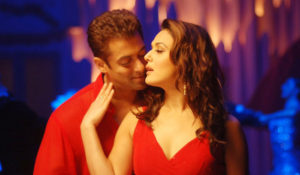 В честь дня рождения легендарных актёров Ракеша Рошана и Акшая Кумара – зажигательные танцы, яркие любовные истории с непредсказуемыми поворотами сюжета и красивыми песнями.6 сентября с 09:00 – день рождения Ракеша Рошана: «Каран и Арджун», «Кишан и Канхая», «Любовь без слов», «Жажда мести», «Скажи, что любишь!»;9 сентября с 17:00 – день рождения Акшая Кумара: «Неудачное замужество», «Дом вверх дном 3», «Моя любимая»;по понедельникам в 20:00 – фильмография Салмана Кхана: «Я принадлежу тебе», «Я не могу тебя забыть», «Когда влюбляешься», «Любовь преступника».Контакты:Пресс-служба ООО «ТПО Ред Медиа»Вероника СмольниковаТел.: +7 (495) 777-49-94 доб. 733Тел. моб.: +7 (988) 386-16-52E-mail: smolnikovavv@red-media.ruБольше новостей на наших страницах в ВК, ОК и Telegram.Информация о телеканале:ИНДИЙСКОЕ КИНО. Телеканал индийского кино. Классические картины из золотой коллекции Болливуда, современные блокбастеры и кассовые рекордсмены, лауреаты и обладатели престижных кинопремий и наград. Вся палитра кинематографа Индии на вашем экране! Производится компанией «Ред Медиа». www.nastroykino.ruРЕД МЕДИА. Ведущая российская телевизионная компания по производству и дистрибуции тематических телеканалов для кабельного и спутникового вещания. Входит в состав «Газпром-Медиа Холдинга». Компания представляет дистрибуцию 39 тематических телеканалов форматов SD и HD, включая 18 телеканалов собственного производства. Телеканалы «Ред Медиа» являются лауреатами международных и российских премий, вещают в 980 городах на территории 43 стран мира и обеспечивают потребности зрительской аудитории во всех основных телевизионных жанрах: кино, спорт, развлечения, познание, музыка, стиль жизни, хобби, детские. www.red-media.ru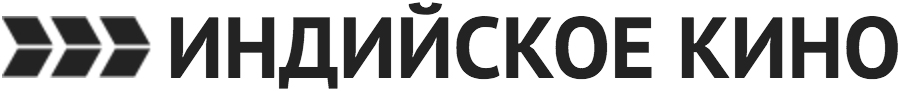 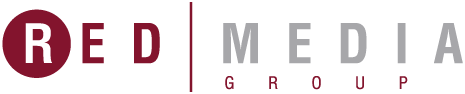 5 сентября в 20:00 — «Тихоня»Кришна - молодой парень, добрый и веселый. Может быть, даже слишком. Он влюблен в красавицу Махалакшми, которая терпеть его не может. Хотя... Может быть, не всё так просто?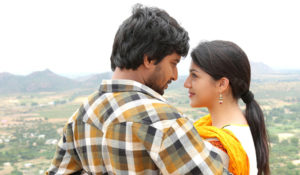 Производство: 2016 г. ИндияРежиссер: Хану РагхавапудиВ ролях: Нани, Мурли Шарма, Мерин Пирзада19 сентября в 20:00 — «Тайна: Мистерия продолжается»Одинокого и мрачного художника Притви преследуют загадочные видения о таинственной красавице Нандите, женщине, которую он никогда не встречал, хотя постоянно пишет её портреты. Заинтригованный этими видениями, Притви находит девушку и предупреждает её, что все его работы – это не просто картины, а предупреждения о несчастьях, которые могут случиться.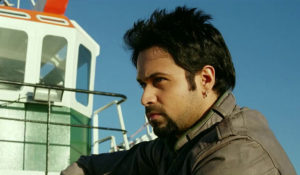 Производство: 2009 г. ИндияРежиссер: Мохит СуриВ ролях: Эмран Хашми, Кангана Ранаут, Адьяян Суман25 сентября в 20:00 — «Моя радость»Они молоды, амбициозны и полны планов. Они любят друг друга, но не собираются жениться - ведь скоро им предстоит расставание. У них есть всего полгода, но пока они вместе - они счастливы...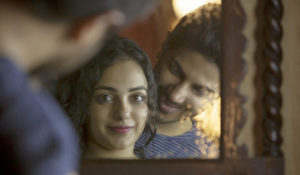 Производство: 2009 г. ИндияРежиссер: Мани РатнамВ ролях: Дулкар Салман, Нитья Менен, Пракаш Радж, Лила Самсон